Changes to Calculations GREEN 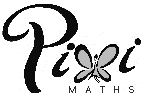 1.	Using the information that		4.8 × 34 = 163.2	write down the value of(a)	48 × 34....................................(1)(b)	4.8 × 3.4....................................(1)(c)	163.2 ÷ 48....................................(1)(Total 3 marks)2.	Use the information that	322 × 48 = 15 456	to find the value of(a)	3.22 × 4.8.....................................(1)(b)	0.322 × 0.48.....................................(1)(c)	15 456 ÷ 4.8.....................................(1)(Total 3 marks)3.	Given that 48.6 × 35 = 1701	write down the value of(a)	4.86 × 3.5.....................................(1)(b)	17.01 ÷ 35.....................................(1)(Total 2 marks)4.	Given that	32 × 14 = 448	write down the value of(a)	32 × 1.4....................................(1)(b)	0.32 × 14....................................(1)(c)	448 ÷ 320....................................(1)(Total 3 marks)Changes to Calculations AMBER 1.	Using the information that		4.8 × 34 = 163.2	write down the value of(a)	48 × 34....................................(1)(b)	4.8 × 3.4....................................(1)(c)	163.2 ÷ 48....................................(1)(Total 3 marks)2.	Use the information that	322 × 48 = 15 456	to find the value of(a)	3.22 × 4.8.....................................(1)(b)	0.322 × 0.48.....................................(1)(c)	15 456 ÷ 4.8.....................................(1)(Total 3 marks)3.	Given that 48.6 × 35 = 1701	write down the value of(a)	4.86 × 3.5.....................................(1)(b)	17.01 ÷ 35.....................................(1)(Total 2 marks)4.	Given that	32 × 14 = 448	write down the value of(a)	32 × 1.4....................................(1)(b)	0.32 × 14....................................(1)(c)	448 ÷ 320....................................(1)(Total 3 marks)Changes to Calculations RED 1.	Using the information that		4.8 × 34 = 163.2	write down the value of(a)	48 × 34....................................(1)(b)	4.8 × 3.4....................................(1)(c)	163.2 ÷ 48....................................(1)(Total 3 marks)2.	Use the information that	322 × 48 = 15 456	to find the value of(a)	3.22 × 4.8.....................................(1)(b)	0.322 × 0.48.....................................(1)(c)	15 456 ÷ 4.8.....................................(1)(Total 3 marks)3.	Given that 48.6 × 35 = 1701	write down the value of(a)	4.86 × 3.5.....................................(1)(b)	17.01 ÷ 35.....................................(1)(Total 2 marks)4.	Given that	32 × 14 = 448	write down the value of(a)	32 × 1.4....................................(1)(b)	0.32 × 14....................................(1)(c)	448 ÷ 320....................................(1)(Total 3 marks)